Государственное бюджетное общеобразовательное учреждение гимназия № 441 Фрунзенского района Санкт-ПетербургаПРОЕКТопытно-экспериментальной работы по теме«Проектирование возможностей профессионального самоопределения обучающихся в конвергентном информационном и медиапространстве»Основная идея проекта ОЭР, в т.ч. описание авторского подхода к решению проблемы.В условиях расширения спектра образовательных возможностей и высокотехнологичных образовательных областей, высокой динамики изменений объемов хранения и накопления, распространения и обработки информации меняется образ жизни и профессиональной деятельности современного человека, расширяется представление о многообразии социально-трудовых ролей, что во многом определяет востребованность надпрофессиональных навыков, которые помогают решать профессиональные и жизненные задачи, успешно взаимодействовать с другими людьми, повышать профессиональную мобильность и гибкость, делать процесс образования непрерывным на протяжении всей жизни. Надпрофессиональные навыки (Soft Skills) – это комплекс неспециализированных, важных для карьеры навыков, которые отвечают за успешное участие в рабочем процессе, высокую производительность и являются сквозными, то есть не связанными с конкретной предметной областью. Трансформируется и общее образование, которое должно создать условия для формирования у обучающихся надпрофессиональных компетенций и получения первых профессиональных навыков уже в школе. С этих позиций, перед современной школой встает задача обновления системы профориентационной работы образовательного учреждения с использованием цифровых (сетевых) образовательных ресурсов на основе сетевого взаимодействия и социального партнерства. В качестве методологической основы проекта выступают компетентностный, личностно-ориентированный и средовой подходы, реализуемые при организации профессиональной ориентации обучающихся. Компетентностный подход предполагает основным результатом образования – совокупность не столько системы знаний, умений, навыков, а основных компетенций интеллектуальной, общественно-политической, информационной и других сфер. Личностно-ориентированный подход — это методологическая ориентация в педагогической деятельности, позволяющая посредством опоры на систему взаимосвязанных понятий, идей и способов действий обеспечивать и поддерживать процессы самопознания, самореализации личности ребенка, развития его неповторимой индивидуальности. Средовой подход к педагогическим системам, представленный в концепциях Ю.С. Мануйлова, В.А. Ясвина, рассматривает в качестве объекта анализа образовательную и воспитательную среду. Средовой подход позволяет разобраться в составляющих среды образовательного учреждения, оценить их возможности, смоделировать влияние на обучающегося.В современных образовательных организациях перед школьниками на разных ступенях обучения поставлены различные задачи, поэтому единые методики профориентации остались в прошлом, их сменяют современные технологии сопровождения профессионального самоопределения обучающихся. Они направлены на расширение представлений обучающихся о сферах профессиональной деятельности, акцентировании внимания на востребованных и перспективных специальностях, формированием надпрофессиональных и начальных уровней профессиональных компетенций. В системе школьного образования говорить о профессиональной компетентности выпускников можно лишь с определенной долей условности. Несомненно, речь должна идти о формировании и развитии тех навыков, которые в дальнейшем позволят школьнику получить востребованную на рынке труда профессию. В данном контексте необходимо ввести такое понятие как профориентационная компетентность, которое подразумевает близкое знакомство с миром профессий, способность построения собственного образовательного и профессионального маршрута с учетом индивидуальных интересов, склонностей, возможностей подростка. Профориентационную компетентность можно обозначить совокупностью следующих признаков:•	личностная зрелость, сформированность системы ценностей, специфика мотивации субъекта, адекватная самооценка личности, готовность к принятию решений;•	владение информацией об успешном самоопределении, полнота и дифференцированность знаний о профессиях, специфике будущей профессии, знание своих индивидуальных особенностей и путей развития профессионально значимых качеств;•	активность субъекта в процессе профессионального самоопределения, под которой понимается знакомство с миром профессий, с профессиональными образовательными учреждениями, осуществление профессионального выбора, наличие обоснованного профессионального плана, осознание предстоящих трудностей и наличие тактики их преодоления.Под образовательным маршрутом следует понимать набор учебных дисциплин (предметов, элективных курсов, программ внеурочной деятельности), изучаемых в рамках образовательного процесса. Индивидуальный профессиональный маршрут – путь получения профессии, последовательный набор учреждений профессионального образования и/или предприятий (организаций) для получения профессии. Например: колледж – ВУЗ – организация/производство; ВУЗ – производство; колледж – производство и т.д.С позиций средового подхода принципиальное значение имеет диалоговый характер взаимодействия образовательной среды и обучающегося с учетом его индивидуальных особенностей и запросов. С одной стороны, среда предоставляет личности возможности для развития и стимулирует это развитие, актуализируя посредством своих возможностей новые потребности личности; с другой стороны, личность активно использует среду для удовлетворения актуальных потребностей и поиска новых возможностей. Среда профессионального самоопределения предоставляет личности возможности для ее развития и, с другой стороны, стимулирует это развитие, актуализируя новые потребности. Образовательная среда профессионального самоопределения обладает набором характерных особенностей: открытость, целостность, непрерывность, конвергентность, прогностичность, вариативность, адаптивность, уникальность. Проектирование и формирование среды, обладающей перечисленными характеристиками, выступает центральным условием эффективной деятельности по организационно-педагогическому сопровождению профессионального самоопределения обучающихся в учреждениях общего образования. Открытость образовательной среды профессионального самоопределению предполагает, что в процесс ее формирования вовлечены не только ресурсы образовательной организации, но и предприятия экономической и культурной сферы – заказчики и конечные потребители результатов профориентационной деятельности. С другой стороны, происходит новый принцип организации науки, производства и образования: сдвиг от узкой специализации, отраслевого принципа организации экономики к конвергенции на основе IT. Технологическая конвергенция проявляется в развитии мультимедийных технологий, позволяющих объединить в одном средстве коммуникации несколько форматов представления информации, создавать и развивать разные сообщества (прежде всего, в интернет-пространстве), новые культурные и социальные практики (связанные с мобильностью и интерактивностью медиа). В контексте медиапространства конвергенция предполагает «схождение», «сближение» методов оперативного создания оригинального информационного продукта с целью его размещения в разных медийных средах, захвата внимания потенциальной аудитории.Мы исходим из понимания, что конвергенция информационного и медиапространства может быть рассмотрена как некий процесс настроек при котором, каждый участник (субъект) данного пространства может стать «организатором смыслов» (по С.П. Барматовой) - создателем и организатором своего «узла» информации и коммуникации. Анализ процесса конвергенции медиапространства представлен также в работах, Дж. Хартли, Т. В. Пискуна, А. А. Калмикова, А. Фагерйорд и Т. Сторсул, С. Шайхитдиновой. В них отражены различные стратегии осмысления конвергенции информационного и медиапространства: обмен контентом разных медиаплатформ, сбор и «переупаковка» информации в новый вид подачи, сбор и производство информации и актуализируется проблема взаимодействия и взаимовлияния человека и информации: размывание границ между пользователем - потребителем- производителем - распространителем информации.Научная рефлексия процесса конвергенции медиапространства в контексте формирования и развития профессионального самоопределения обучающихся только формируется и требует серьезной комплексной проработки. Анализ существующего научно-методического и практического опыта образовательных организаций Санкт-Петербурга показал, что инновационная деятельность затрагивает лишь некоторые аспекты применения средового подхода при формировании среды профессионального самоопределения учащихся. Комплексной типовой программы и алгоритма формирования среды профессионального самоопределения в контексте конвергентности информационного и медиапространства не разработано. Это обусловило выбор темы исследования: Проектирование возможностей профессионального самоопределения в конвергентном информационном и медиапространстве. Предлагаемый проект «Кванты успеха» направлен на решение проблемы обновления моделей сопровождения профессионального самоопределения обучающихся и системы наставничества с позиций проектирования возможностей взаимодействия в конвергентном информационном и медиапространстве. Для комплексной, системной и непрерывной профориентационной работы требуется формирование единой профориентационной среды, обеспечивающей качественное согласованное взаимодействие обучающихся, семьи, образовательного учреждения, социальных партнеров и профессиональных образовательных учреждений. Разработка и реализация проекта направлена на решение актуальных вопросов развития образования Санкт-Петербурга в сфере сопровождения профессионального самоопределения учащихся и соответствует основным направлениям государственной политики в области воспитания и образования. Реализация проекта способствует решению задач национального проекта «Образование»: формирование эффективной системы выявления, поддержки и развития способностей и талантов у детей и молодёжи, направленной на самоопределение и профессиональную ориентацию всех обучающихся, а также реализации ключевых положений Концепции развития системы сопровождения профессионального самоопределения детей и молодежи Санкт-Петербурга: разработку модели сопровождения профессионального самоопределения, обновление форм и методов профориентационной работы, включая смещение содержательного фокуса на внедрение проектной деятельности, организацию сети площадок профориентационного нетворкинга и сетевых циклов профессиональных проб. Нормативной базой программы инновационной деятельности являются:Федеральный закон «Об образовании в Российской федерации» от 29.12.2012 N 273-ФЗ (ред. от 17.02.2021).Государственная программа РФ «Развитие образования» (2018‒2025 годы) от 26 декабря 2017 года (ред. от 06.02.2021).Указ Президента Российской Федерации от 7 мая 2018 года № 204 «О национальных целях и стратегических задачах развития Российской Федерации на период до 2024 года». Национальный проект «Образование»: федеральные проекты «Современная школа», «Социальные лифты для каждого», «Успех каждого ребенка».Концепция сопровождения профессионального самоопределения обучающихся в условиях непрерывности образования (2015).Концепции развития системы сопровождения профессионального самоопределения детей и молодежи Санкт-Петербурга (2019).Распоряжение Минпросвещения России от 01.03.2019 N Р-27 «Об утверждении методических рекомендаций по созданию и функционированию детских технопарков «Кванториум».Идея проекта «Кванты успеха» заключается в создании профориентационной среды в конвергентном информационном и медиапространстве в единстве урочной, внеурочной деятельности и дополнительного образования с использованием современных форм профориентационной работы (профессиональные пробы, профориентационный нетворкинг и проектная деятельность), которые сопровождаются разноуровневыми моделями наставничества (ученик - ученик, ученик - тьютор, ученик - выпускник школы, ученик – родитель, ученик-профессионал). Реализация проекта «Кванты успеха» дополняется включением в единую систему профориентационной деятельности пространства детского технопарка «Кванториум», функционирующего на базе образовательного учреждения (далее Школьный Кванториум). Это позволит обеспечить развитие условий для эффективного профессионального самоопределения обучающихся, повышения качества образования, расширения возможностей обучающихся в освоении учебных предметов естественнонаучной, технической и технологической направленностей (в том числе для обучающихся других образовательных организаций города). Модель наставничества «ученик-профессионал» осуществляется за счет взаимодействия с коллективом профессионалов Школьного Кванториума и других социальных партнеров, определившихся в рамках реализации проекта «Кванты успеха». В качестве инструмента реализации проекта используется цифровом медиаресурс «Кванты успеха». Основанием для создания ресурса и осуществления механизма реализации проекта станет разработанный в образовательном учреждении электронный учебно-методический комплекс «Ступени к выбору профессии: Знакомимся, Изучаем, Пробуем» (см. раздел VII Ресурсное обеспечение «Имеющаяся в организациях материально-техническая база, соответствующая задачам планируемой ОЭР»). Понимание профессионального самоопределения как продолжительного процесса, охватывающего, по существу, всю жизнь человека и включающего не только последовательную серию «выборов», но и накопление набора компетенций, обеспечивающих успешность этих «выборов» связано с проектированием единой системы сопровождения профессионального самоопределения обучающихся для всех уровней образования, обладающей признаками непрерывности и преемственности и требующей скоординированных действий всех вовлеченных субъектов (обучающихся и их семей; образовательных учреждений всех ступеней; специализированных профориентационных учреждений – как государственных, так и негосударственных; органов управления образованием; предприятий экономической сферы). Самоопределение в контексте конвергентности образовательной среды определяет новые принципы сопровождения профориентационного самоопределения: «двойной готовности» - к профессиональному и к мультипрофессиональному самоопределению (проектирование результата); сбалансированность актуального и перспективного (проектирование содержания). Мы исходим из понимания принципиальной взаимосвязи этих двух принципов и преемственности между ними.Реализация проекта предусматривает ведение эксперимента по трем взаимосвязанным направлениям: содержательному, технологическому, диагностическому.Содержательное направление реализации проекта «Кванты успеха» определяется разработкой цифрового ресурса как комплексного медиаресурса, направленного на поддержку формирования среды профессионального самоопределения. Он будет представлять единый целостный комплекс дидактических, диагностических и методических материалов для осуществления планомерной работы по профессиональному самоопределению обучающихся с использованием имеющихся профессионально значимых возможностей сетевого взаимодействия на всех уровнях общего образования, непрерывному формированию общих и профессиональных компетенций учащихся на основе интерактивных стратегий обучения с учетом их личных возможностей и потребностей. Проект охватывает широкий спектр специалистов из разных профессиональных областей, а также весь контингент учащихся образовательного учреждения с 1-го по 11-й классы.  Цифровой ресурс будет предусматривать возможности развития стратегического взаимодействия с семьей, социальными партнерами при реализации совместных проектов, сетевых мероприятий, нетворкинга «родитель-ребенок-школа», профессиональных проб, в том числе с применением ресурсной базы Школьного Кванториума.Технологическое направление: проектирование возможностей профориентационной работы с использованием сетевого взаимодействия с предприятиями, учреждениями культуры, учреждениями дополнительного образования и профессиональными образовательными учреждениями Санкт-Петербурга в организационном аспекте. Вовлечение обучающихся в практическую и преобразовательную допрофессиональную деятельность (проектную, исследовательскую, трудовую), развитие в школьной практике широкой и разносторонней системы профессиональных проб и различных интерактивных практик, основанных на активной позиции обучающегося, сотрудничестве, диалоге. При этом оказывается чрезвычайно важной активная деятельностная позиция не только обучающихся, но и самих специалистов по профориентации - выработка и адаптация ими моделей сопровождения под индивидуальные особенности и запросы различных категорий обучающихся (в проекте это - одаренные, высокомотивированные, и дети с низкими образовательными результатами), применение различных форм наставничества с применением ресурсной базы Школьного Кванториума как высокотехнологичного образовательного комплекса, позволяющего осуществлять активное ведение углубленного освоения основных образовательных программ основного общего и среднего общего образования, внеурочной деятельности, программ дополнительного образования, в том числе естественнонаучной, технической и технологической направленностей.Диагностическое направление: комплексное оценивание результатов профориентационной деятельности, выявление системы взаимного дополнения и преемственности информационных и медиапродуктов; переход к формирующему и критериальному оцениванию, систематизация, использования диагностических материалов, связанных с личностным и профессиональным самоопределением, включая психолого-педагогическое сопровождение учащихся осознанного выбора профиля обучения (7, 9 класс) и диагностику уровня готовности к профессиональному самоопределению на каждой ступени общего образования (4, 9 и 11 класс). Таким образом, Проект предполагает постепенное восхождение от профориентационной работы как переплетения «воздействующих», «манипулятивных» и «помогающих» форм мультимедиа к целостному (планомерному, постепенному, непрерывному, целенаправленному, системному) сопровождению профессионального самоопределения обучающихся. Высшим уровнем этой деятельности становится формирование самостоятельного субъекта профессионального, жизненного и личностного самоопределения. Новизна проекта заключается в том, что он представлен как единый образовательный кластер, направленный на комплексное использование имеющихся профессионально значимых возможностей сетевого взаимодействия и стратегического партнерства для сопровождения профессионального самоопределения учащихся и отвечающий свойствам конвергентной образовательной среды для всех уровнях общего образования:«Калейдоскоп профессий»: ознакомление и получение общего представления о видах и типах профессий учащимися 1- 4 классов. «Я и мир профессий»: формирование представления у учащихся 5-7 классов о профессиональных качествах, необходимых для самореализации в конкретной профессиональной сфере, а также соотнесение своих возможностей с требованиями, предъявляемыми профессиональной деятельностью к человеку.________________________________________________________*изменения внесены с учетом рекомендаций эксперта Азбель А.А., к.пс.н.«Мир выбора: хочу, могу, получается»: приобретение учащимися 8 - 9 классов первоначального опыта в различных сферах социально-профессиональной практики, подготовка к осознанному выбору профиля обучения.«Мир моей профессии»: соотнесение своих способностей и возможностей с требованиями, предъявляемыми к выбранной профессиональной деятельности учащимися 10 – 11 классов.Элементы образовательного кластера отражают возрастание степени самостоятельности субъекта самоопределения по мере его развития, что предусматривает постепенный переход от «воздействующих» и «направляющих» отношений к «помогающим»; модель сопровождения от «групповой навигации» в большей степени преобразуется в комплексную тьюторскую поддержку. Для обеспечения постепенности и непрерывности сопровождения профессионального самоопределения выделяются определенные уровни развития субъекта самоопределения с учетом особенностей образовательной ступени: пассивный уровень; уровень взаимодействия; уровень самостоятельности и осмысленности. При этом особое внимание уделяется смене позиции от пользователя «услуг» сопровождения к создателю продуктов профориентационной деятельности. Образовательный кластер формируют: ГБОУ гимназия № 441 - учреждение, реализующее данный инновационный проект, детский технопарк «Кванториум» на базе ГБОУ гимназия № 441 Фрунзенского района Санкт-Петербурга и партнеры проекта (полный список представлен в Разделе VII Ресурсное обеспечение в пункте «Партнерские ресурсы»).Опыт работы ГБОУ гимназии № 441 в области инновационной деятельности (Приложение 1) и условия, созданные для формирования профессионального самоопределения обучающихся в контексте конвергентности образовательной среды, позволяют предполагать, что цели и задачи ОЭР, сформулированные далее, будут выполнены, а итоговые продукты ОЭР (Раздел V) будут получены и представлены для диссеминации.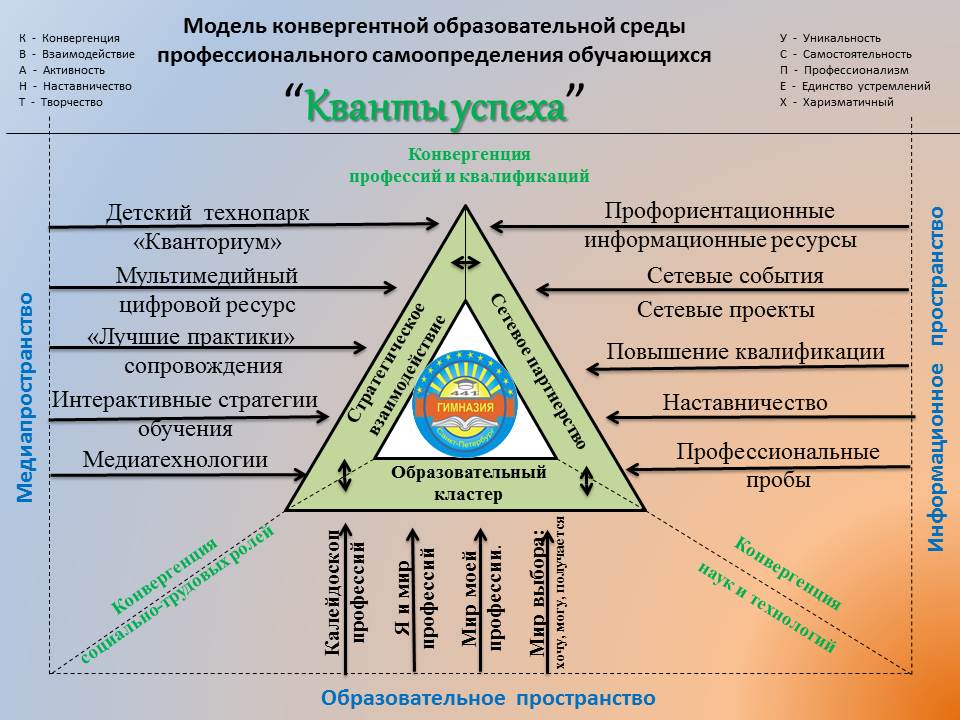 Данная модель разработана с учетом обеспечения возможности её адаптации для использования в других образовательных учреждениях.Цели проекта ОЭР.Описание и реализация алгоритма формирования среды профессионального самоопределения обучающихся в конвергентном информационном, образовательном и медиапространстве при комплексном использовании образовательного кластера и профессионально значимых возможностей стратегического взаимодействия и социального партнерства для повышения уровня готовности обучающихся к осознанному профессиональному выбору в динамично меняющихся условиях.Задачи проекта ОЭР.1. Анализ и актуализация инновационного отечественного опыта формирования конвергентной образовательной среды профессионального самоопределения обучающихся с учетом региональной специфики и возможностей сетевого взаимодействия, в том числе систематизация и концептуализация имеющегося опыта образовательной организации.2. Проектирование и формирование образовательной среды профессионального самоопределения обучающихся, обладающей базовым набором характеристик (открытость, диалогичность, конвергентность, целостность, непрерывность, прогностичность, адаптивность) для стратегического взаимодействия разных категорий обучающихся не только с педагогами образовательной организации, но и широким спектром социальных партнеров, включая представителей бизнес-сообщества как заказчиков и конечных потребителей результатов профориентационной деятельности. Описание программы и алгоритма ее формирования.3. Разработка и апробация цифрового (мультимедийного) ресурса для поддержки формирования среды профессионального самоопределения обучающихся как единой сетевой площадки для учащихся 1-11 классов, педагогов и родительской общественности, а также широкого круга специалистов из разных профессиональных областей. 4. Исследование специфики, апробация и описание перспективных моделей сопровождения профессионального самоопределения (по И.С. Сергееву) и наставничества в конвергентном образовательном пространстве, включая разработку организационного и содержательного наполнения моделей для разных категорий учащихся с особыми образовательными потребностями (одаренные, высокомотивированные, с низкими образовательными результатами) с учетом возрастных особенностей, возможностей и потребностей.5. Создание и расширение образовательного кластера «Кванты успеха» как объединения кадрово-интеллектуальных, материально-технических ресурсов образовательных и иных учреждений для реализации перспективных  моделей профессионального самоопределения обучающихся и форм наставничества, основанных на сетевом взаимодействии и гибкой системе кооперации, в том числе функционировании Школьного Кванториума как площадки для проектирования широкого спектра возможностей для профессионального самоопределения учащихся в конвергентной образовательной среде.6. Выявление затруднений управленческих и школьных команд, педагогов и родителей по вопросам формирования конвергентной образовательной среды профессионального самоопределения для различных категорий обучающихся, определение запросов на оказание информационной, методической, психологической поддержки и, на основе анализа полученных данных, разработка программы повышения  квалификации педагогов для повышения профессиональной компетентности педагогов в сфере профориентационной работы с обучающимися. 7. Разработка критериев оценки результативности использования возможностей конвергентной образовательной среды профессионального самоопределения обучающихся начальной, основной и средней школы. Проведение SWOT-анализа полученных продуктов инновационной деятельности.8. Популяризация и диссеминация опыта и продуктов проектной деятельности; реализация системы научно-методических мероприятий (конференций, семинаров, вебинаров, публикаций) по проектированию возможностей профессионального самоопределения обучающихся в конвергентной сетевой среде.IV.	Программа реализации проекта ОЭР:Конечные продукты ОЭР.Типовая программа и алгоритм формирования среды профессионального самоопределения обучающихся в конвергентном информационном и медиапространстве – методические рекомендации, описывающие специфику формирования среды профессионального самоопределения обучающихся «Кванты успеха». Методические рекомендации направлены на подготовку педагогов к осмыслению главных методологических идей, подходов и базовых принципов, ключевых характеристик и этапов формирования конвергентной образовательной среды профессионального самоопределения для разных категорий обучающихся с особыми образовательными потребностями (одаренные, высокомотивированные, с низкими образовательными результатами). Составной частью методических рекомендация является представление типовой программы, алгоритма и описание специфики перспективных моделей сопровождения профессионального самоопределения в зависимости от возраста, мотивации, уровня осознания профессионального выбора обучающимися, в том числе с использованием различных моделей наставничества на базе функционирования Школьного Кванториума. Целевая аудитория: управленческие и педагогические команды школ, в которых планируется реализация комплексных программ проектирования и поэтапного формирования конвергентной социокультурной образовательной среды профессионального самоопределения обучающихся.   Программа повышения квалификации педагогов по вопросам формирования среды профессионального самоопределения обучающихся в конвергентном информационном и медиапространстве В основу разработки программы положена идея корпоративного, сетевого и проектного обучения управленческих и школьных команд.  Программа нацелена на совершенствование системы деятельности образовательных организаций, расширение и оптимизацию среды профессионального самоопределения обучающихся всех уровней общего образования. Она направлена на повышение профессиональной и методической компетентности педагогов в сфере профориентационной работы с обучающихся в условиях конвергентной образовательного среды (по А.М.Кондакову): конвергенция мировоззрения, конвергенция социально-трудовых ролей, конвергенция наук и технологий, конвергенция профессий и квалификаций, конвергенция в образовании. Составной частью программы является освоение педагогами сетевых форм взаимодействия (в том числе сетевых образовательных программ, сетевых событий и проектов с использованием высоко оснащённой ресурсной базы Школьного Кванториума) и моделей наставничества, освоение инструментов построения индивидуальной образовательной и профессиональной траектории, в том числе с использованием мультимедийного ресурса Проекта профессионального самоопределения учащихся «Кванты успеха». Цифровой (мультимедийный) ресурс для поддержки формирования среды профессионального самоопределения обучающихся. Создание единого и целостного цифрового ресурса, содержащего дидактические, диагностические и методические материалы для осуществления планомерной и системной работы по ранней профориентации и профессиональному самоопределению учащихся на основе принципов конвергентности. Перспективность ресурса обеспечивается возможностями сетевого взаимодействия с социальными партнерами, методической поддержки учителей и родителей (законных представителей), а также реализацией сетевых образовательных программ и совместных мероприятий для обучающихся и педагогов, направленных на непрерывное формирование общих и профессиональных компетенций на основе их личных возможностей и потребностей. Целевая аудитория ресурса охватывает широкий спектр специалистов из разных профессиональных областей, педагогическую и родительскую общественность, а также весь контингент учащихся с 1-го по 11-й классы. Модели сопровождения профессионального самоопределения разных категорий обучающихся с использованием различных моделей наставничества на основе функционирования Школьного Кванториума.Разработка и описание организационного и содержательного наполнения моделей сопровождения профессионального самоопределения разных категорий учащихся с особыми образовательными потребностями (одаренные, высокомотивированные, с низкими образовательными результатами) с учетом возрастных особенностей, возможностей и потребностей.Школьные Кванториумы как площадки, оснащенные широким спектром высокотехнологичного оборудования и средств обучения, обладают современными кадровыми ресурсами, выступают «точками роста» для проектирования широкого спектра возможностей профессионального самоопределения учащихся в конвергентной образовательной среде. Это позволяет вовлекать обучающихся общеобразовательной организации, на базе которой создается и функционирует Школьный Кванториум, в различные формы сопровождения и наставничества как традиционные (ученик - ученик, ученик - тьютор, ученик - выпускник школы, ученик – родитель) так и востребованные сегодня в рамках подготовки к выбору высокотехнологичных профессий (ученик-профессионал), а также проводить практические интерактивные занятия в рамках реализации образовательных программ, внеурочной деятельности, проектной деятельности, профессиональных проб и профессиональных практик естественнонаучной, технической и технологической направленности, сетевых событий, сетевых проектов. VI. Предложения по распространению и внедрению результатов проекта ОЭР в образовательную практику.Результаты могут быть использованы в любой образовательной организации, где реализуются основные образовательные программы на основной и старшей ступенях обучения, так как конечные «продукты» будут способствовать обеспечению ресурсной, организационно-управленческой, научно-методической, и психолого-педагогической готовности образовательных организаций к обновлению, расширению и оптимизации среды профессионального самоопределения обучающихся в конвергентном информационном и медиапространстве.Публикация результатов ОЭР.Участие в ежегодной общественно-профессиональной экспертизе результатов и продуктов ОЭР.Проведение районных и городских семинаров, вебинаров по апробации и диссеминации продуктов ОЭР.Выступления на конференциях и семинарах различного уровня для разных категорий педагогов.Представление материалов на образовательном сайте гимназии и мультимедийном ресурсе «Кванты успеха» VII. Ресурсное обеспечение:кадровый состав, готовый к ведению ОЭР;Кадровый состав для реализации проекта формируется из состава педагогов и методистов ГБОУ гимназий № 441 Фрунзенского района Санкт-Петербурга и специалистов, обеспечивающих функционирование технопарка «Школьный Кванториум». Стратегическое взаимодействие и сетевое партнерство определяется планом работы на учебный год и реализуется в ходе совместных мероприятий, обучающих семинарах по взаимному обмену опытом, как очно, так и в дистанционной форме посредством совместной реализации проектов – совещаний и вебинаров, совместной публикации материалов ОЭР. В школе за счет возможностей штатного расписания вводятся ставки научного руководителя, методиста по экспериментальной работе, организующего сопровождение обучающихся по индивидуальным профессионально-ориентированным образовательным маршрутам.  Структура методической службы гимназии соответствует потребностям педагогов в совершенствовании профессионального мастерства. Сегодня учителя активно внедряют в учебный процесс информационно-коммуникационные и современные личностно–ориентированные образовательные технологии, используя их на всех уровнях обучения.Сформирована потенциальная аналитическая рабочая группа в составе 8 человек (1 научный руководитель, 1 заместитель директора по инновационной деятельности, 1 аналитик, 1 методист, 4 координатора образовательного кластера). Кураторы проекта в начальной школе - Пушинина Светлана Юрьевна, учитель начальных классов, председатель МО, в основной школе – Платонова Ольга Арнольдовна, заместитель директора по УВР, в старшей школе – Рымкус Анна Анатольевна, учитель физики, председатель МО. Для реализации ОЭР привлекаются:• Учителя гимназииКлассные руководителиБиблиотекарьПсихологСлужба сопровождения образовательного процесса Обучающиеся гимназииРодительское сообществоВ гимназии работает высокопрофессиональный педагогический коллектив. Численность педагогических работников на 1 января 2021 года составила 60 человек. Имеют ученую степень – 1 педагог. Имеют высшую квалификационную категорию – 42 педагога; победители, лауреаты, дипломанты городского конкурса педагогических достижений – 2 педагога; победители, лауреаты, дипломанты районного конкурса педагогических достижений – 15 педагогов; победители конкурсов в рамках Национального проекта «Образование» - 1 педагог; лауреаты премии Правительства Санкт-Петербурга – 1 педагог. В составе педагогического коллектива: «Отличники образования» и «Почетные работники общего образования» (12). Средний возраст педагогов – 42 года; средний стаж работы – 21 год. 100% учителей гимназии прошли повышения квалификации. По итогам независимой общественно-профессиональной оценки качества инновационной деятельности, проводимой издательством «Эффектико-пресс» и редакцией журнала «Управление качеством образования», гимназия получила статус «Школа-лаборатория инноваций» по теме инновационной разработки «Система профориентационного воспитания и профильного обучения в ГБОУ Гимназии № 441». Гимназия – лауреат районного и участник городского конкурса инновационных продуктов в 2020 году.  Гимназия входит в рейтинг 100 лучших школ города по высоким образовательным результатам и достижениям обучающихся (2018 г., 2020 г.)предложение по кандидатуре научного руководителя:Имеющаяся в организациях материально-техническая база, соответствующая задачам планируемой ОЭР:В школе сформирована информационно-образовательная среда: 100% школьных кабинетов подключены к сети Интернет, все учительские компьютеры и компьютеры администрации также подключены к Интернет, в наличие есть 2 стационарных компьютерных класса и 1 мобильный компьютерный класс, создана локальная сеть, сайт ОУ, странички учреждения в социальных сетях, сайты учителей.На начало учебного года фонд учебников составляет 17 000 экземпляров. В библиотеке накоплен фонд интерактивных пособий по разным темам, который постоянно пополняется.В гимназии имеется 15 комплектов набора «Архимед» для проведения занятий по робототехнике.В сентябре 2022 года (к началу реализации основного этапа ОЭР) на базе гимназии планируется открытие детского технопарка «Кванториум» в рамках национального проекта «Образование».Для  поддержки внутришкольного сопровождения профориентационной работы гимназии  для обучающихся, их родителей (или законных представителей),  учителей и социальных партнеров создан электронный учебно-методический комплекс «Ступени к выбору профессии: Знакомимся, Изучаем, Пробуем»: https://career-guidance.gymnasium441.ruФинансовое обеспечение реализации проекта ОЭР: за счет бюджетного финансирования.    Работа педагогов по сопровождению профессионального самооопределения обучающихся и построению индивидуального профессионально-ориентированного маршрута осуществляется за счет оптимизации нагрузки в классно-урочной системе, деления на группы по профильным дисциплинам, прохождению профессиональных практик, обогащения рабочих программ курсов внеурочной деятельности профориентационной составляющей и за счет средств фонда материального стимулирования.Поощрение педагогов, участвующих в опытно-экспериментальной работе, осуществляется на основании положения о материальном стимулировании, куда отдельным разделом входят коэффициенты участия учителей в инновационной деятельности школы и района (перерасчет производится раз в полугодие). Помимо этого, выплачиваются разовые премии за публикации, участие в вебинарах и семинарах различного уровня, проведение открытых мероприятий и пр.Таким образом, стимулирование инновационной деятельности осуществляется за счет средств учреждения в рамках лимитов бюджетных обязательств.Для модернизации образовательной среды необходимо:●	создание единого высокотехнологичного информационно-образовательного пространства (конференц-зал, типография, электронная учительская, мультимедийное оборудование)●	создание единого информационно-образовательного цифрового ресурса «Кванты успеха» для обеспечения кластерного (сетевого) взаимодействия с партнерами.Партнерские ресурсы (представители научных и общественных организаций, учебных и общественных организаций, в т.ч. зарубежных)Информационные ресурсы:Сайт ГБОУ Гимназии № 441 https://gymnasium441.ru/index.php Сайт внутришкольного сопровождения профориентационной работы гимназии  https://career-guidance.gymnasium441.ru Сайт ИМЦ Фрунзенского района https://edu-frn.spb.ru/ VIII. Критерии и показатели эффективности ОЭР, описание мониторинга реализации проекта ОЭР, а также управления ходом ОЭР на основании результатов мониторинга. Предполагается проведение поэтапной промежуточной оценки результатов выполнения проекта ОЭР и мониторингов.Промежуточная оценка результатов производится в соответствии со следующими критериями по каждому этапу. Будет использовано два вида мониторинга: − мониторинг отслеживания хода выполнения проекта для сравнения текущего состояния с планом, выявления проблем и отклонения от намеченных планов; − мониторинг ситуации для отслеживания внешних и внутренних условий выполнения проекта.IX. SWOT-анализ возможностей проведения ОЭР Этап работыЗадачи этапаОсновное содержание работы и методы деятельностиНеобходимые условия организации работПрогнозируемый результатСредства контроля и обеспечения достоверности результатовМатериалы, подтверждающие выполнение работ по этапуСроки выполненияПодгото-вительныйАнализ и актуализация инновационного отечественного опыта формирования конвергентной образовательной среды профессионального самоопределения. Изучение особенности проектирования и формирование образовательной среды профессионального самоопределения обучающихся на базе общеобразовательного учреждения как психолого-педагогическую, информационно-техническую, организационную, управленческую проблему.2. Организация научно-методического сопровождения педагогических кадров по направлению ОЭР.3 Разработка нормативных документов по сопровождению ОЭР.4. Определение содержания деятельности.5. Проведение мониторинга эффективности ОЭР на этапе.1. Изучение, анализ и актуализация инновационного отечественного опыта формирования конвергентной образовательной среды профессионального самоопределения обучающихся с учетом региональной специфики и возможностей сетевого взаимодействия, в том числе систематизация и концептуализация имеющегося опыта образовательной организации.2. Создание рабочей группы ОЭР и составление дорожной карты реализации проекта. 3. Разработка проекта стратегического взаимодействия и сетевого партнерства. Заключение договоров с партнерами.4. Разработка проектов нормативных документов и локальных актов для реализации ОЭР и их утверждение.5. Разработка системы мониторинга и диагностики конвергентной образовательной среды профессионального самоопределения обучающихся и ее апробация на констатирующем этапе эксперимента.6. Разработка проекта формирования конвергентной образовательной среды профессионального самоопределения обучающихся для взаимодействия разных категорий обучающихся, педагогической и родительской общественности, социальных партнеров.1.	Система локальных актов, в т.ч. договоры о сотрудничестве с учреждениями-партнерами.2.	Система мотивации участников рабочей группы ОЭР.3. Корпоративное повышение квалификации педагогов по направлению ОЭР4. Обновление и расширение системы партнерства и сетевого взаимодействия; создание образовательного кластера «Кванты успеха».5. Научно-методическое сопровождение деятельности.Разработаны проекты основных документов ОЭР.Систематизирована ресурсная база сетевого взаимодействия и социального партнерства.Разработана организационная модель образовательной среды профессионального самоопределения обучающихся «Кванты успеха»Разработана дорожная карта реализации проекта.Спланирован мониторинг и последовательность диагностических процедур конвергентной образовательной среды профессионального самоопределения обучающихся. Разработаны показатели и критерии эффективной конвергентной образовательной среды профессионального самоопределения школьников1. SWOT-анализ актуальной ситуации в образовательном пространстве страны региона в области формирования конвергентной образовательной среды профессионального самоопределения обучающихся2. SWOT анализ деятельности потенциальных участников сетевого взаимодействия и социального партнерства3. Публикация проектной документации ОЭР на странице сайта Гимназии «Инновационная деятельность ОУ»4. Показатели и критерии эффективной конвергентной образовательной среды профессионального самоопределения школьников1. Приказ об открытии региональной опытно-экспериментальной площадки.2. Положение об опытно-экспериментальной площадке.3. Программа корпоративного обучения педагогов.4. Проект сетевого взаимодействия и договоры с социальными партнерами.5. Нормативные документы (локальные акты).6. Организационная модель образовательной среды профессионального самоопределения обучающихся «Кванты успеха».7. Материалы выступлений и публикации потеме инновационной деятельности ОУ01.09.2021-30.06.2022Основной1. Проектирование и формирование конвергентной образовательной среды профессионального самоопределения обучающихся (в рамках реализации конечного продукта 1).2. Разработка и апробация цифрового (мультимедийного) ресурса для поддержки формирования среды профессионального самоопределения обучающихся как единой сетевой площадки для учащихся 1-11 классов, педагогов и родительской общественности, а также широкого круга специалистов из разных профессиональных областей (в рамках реализации конечного продукта 3).3. Разработка и апробация перспективных моделей сопровождения профессионального самоопределения и наставничества в конвергентном образовательном пространстве для осуществления проектирования профессионально-ориентированного образовательного маршрута учащихся 1-11 классы (рамках реализации конечного продукта 4)4. Выявление затруднений управленческих и школьных команд, педагогов и родителей. Оказание педагогической, психологической, информационной поддержки педагогам по вопросам формирования среды профессионального самоопределения обучающихся в конвергентном информационном и медиапространстве. Разработка программы повышения квалификации педагогов (в рамках реализации конечного продукта 2).5. Создание и расширение образовательного кластера «Кванты успеха».6. Описание модели среды профессионального самоопределения «Кванты успеха» и структурных элементов программы ее формирования в форме методических рекомендаций для педагогов образовательных организаций общего образования (в рамках реализации конечного продукта 1)7. Проведение мониторинга эффективности ОЭР на этапе.Организация и поддержка инновационной и опытно-экспериментальной работы педагогов, направленной на освоение новых моделей сопровождения и наставничества, разработку содержания контента основных разделов цифрового медиа ресурса, адаптации технологий сетевого взаимодействия в контексте профессионального самоопределение обучающихся.Использование механизма кластерного взаимодействия с партнерами на уровне района и города по вопросам научно-методического обеспечения образовательного процесса, диагностики качества образования по теме проекта. Создание и расширение образовательного кластера «Кванты успеха».Проведение совместных мероприятий для обучающихся, родителей, социальных партнеров и педагогических работников, осуществляющих образовательную деятельность в Школьном Кванториуме, в том числе в режиме онлайн; профессиональные пробы, занятия проектной деятельностью; конкурсные и совместные соревновательные мероприятия и др.Разработка методических рекомендаций по описанию базовых принципов, ключевых характеристик и этапов формирования конвергентной образовательной среды профессионального самоопределения для разных категорий обучающихся. Разработка дидактических методических материалов, направленных на обновление форм и методов профориентационной работы, включая смещение фокуса на интерактивные стратегии обучения, внедрение проектной деятельности, организацию сети площадок профессионального нетворкинга и сетевых циклов профессиональных проб, профпрактик, сетевых событий, в том числе с использованием ресурсов Школьного Кванториума.Формирование среды профессионального самоопределения на основе реализации сетевого взаимодействия с предприятиями, учреждениями культуры, учреждениями дополнительного образования и профессиональными образовательными учреждениями по различным аспектам профориентационной работы общеобразовательного учреждения, в том числе реализацию профпроб, сетевых событий, профессионально-ориентированных практик как на базе учреждений-партнеров, так и на платформе цифрового ресурса «Кванты успеха».______________*изменения внесены с учетом рекомендаций эксперта Азбель А.А., к.пс.н.Слаженная работа творческой группы.
Результативное взаимодействие и социальное партнерство в образовательном кластере «Кванты успеха».Научное сопровождение и эффективная организационно-методическая поддержка функционирования Школьного Кванториума в контексте осуществления планомерной и системной работы по ранней профориентации, целенаправленной работе с одаренными, высокомотивированными, низкомотивированными детьми для успешного освоения основных образовательных программ общего образования; Наличие технических средств для наполнения и реализации содержательного аспекта (контента) цифрового ресурса «Кванты успеха».Повышение удовлетворенности всех участников образовательного процесса условиями и результатами взаимодействия в конвергентной образовательной среде профессионального самоопределения.Активное сетевое взаимодействие и социальное партнерство. Создание и апробация заявленных инновационных продуктов, их размещение на платформе цифрового ресурса «Кванты успеха» Качество и количество образовательных программ и проектов, реализованных совместно социальными партнерами.Доля педагогов, участвующих в инновационной деятельности по апробации моделейпрофессионального сопровождения разных категорий обучающихсяКачественный и количественный состав образовательного кластера «Кванты успеха»Положительные результаты диагностики удовлетворенности субъектов образовательного процесса качеством образовательной среды профессионального самоопределенияМониторинг ситуации для отслеживания внешних и внутренних условий выполнения проекта.Методические рекомендации по формированию среды профессионального самоопределения обучающихся, в том числе типовая программа и алгоритм создания данной среды в конвергентном информационном и медиапространстве.Рецензия на методические рекомендации.Программа повышения квалификации педагогов по вопросам формирования среды профессионального самоопределения обучающихся. Материалы и отзывы слушателей курсов повышения квалификацииЦифровой образовательный ресурс деятельностного типа для осуществления планомерной и системной работы по профориентации и профессиональному самоопределению учащихся на основе сетевого взаимодействияСодержательное наполнение моделей сопровождения профессионального самоопределения разных категорий учащихся, в том числе методические разработки практических интерактивные занятий, сетевых мероприятий и проектов.01.09.2022-30.06.2023Аналити-ческий1. Диссеминация опыта и продуктов проекта в образовательное пространство городаРазработка критериев оценки результативности использования возможностей конвергентной образовательной среды профессионального самоопределения обучающихся начальной, основной и средней школы. Проведение SWOT-анализа полученных продуктов.Проведение мониторинга эффективности ОЭР на этапе.Популяризация и диссеминация опыта; реализация системы научно-методических мероприятий (конференций, семинаров, вебинаров, публикаций) по формированию среды профессионального самоопределения в конвергентном информационном и медиапространстве.Оценка результативности использования возможностей конвергентной образовательной среды профессионального самоопределения разными категориями учащихся.Проведение SWOT-анализа полученных продуктов инновационной деятельности.Подготовка итогового отчета по результатам ОЭРПубликация разработанных материалов на платформе цифрового ресурса.Система социального партнерства и сетевого взаимодействия для построения осознанного профессионального выбора обучающихся.Результативность использования материалов ОЭРАпробация и распространение «продуктов» проекта в образовательное пространство СПБ.SWOT-анализ ОЭР.Итоговый отчет по результатам ОЭР.Соответствие критериям эффективности проекта.Востребованность разными категориями участников сетевого взаимодействия (обучающиеся, учителя, родителями, партнеры и др.) материалов, подготовленных в рамках проекта ОЭР.Качество публикаций, отражающих результаты ОЭР.Итоговый отчет о результатах ОЭР по этапу.Публикация методических рекомендаций по формированию конвергентной образовательной среды профессионального самоопределения обучающихся «Кванты успеха».Размещение «продуктов» на платформе цифрового ресурса и сайте гимназии.Трансляция результатов ОЭР на площадках гимназии, СПб АППО и других региональных и федеральных образовательных площадках 01.09.2023-31.08.2024ФИОМесто работы, должность, ученая степень, ученое звание Описание опыта работы, соответствующего теме проекта ОЭРСписок публикаций за последние 5 лет, соответствующих теме проекта ОЭРОгановская Елена ЮрьевнаДоцент кафедры основного и среднего общего образования ГБУ ДПО СПб АППО, методист опорного центра содействия профессиональному самоопределению детей и молодежи ГБНОУ ДУМ СПб, к.п.н.Научный руководитель опытно-экспериментальных площадок по темам «Модель формирования готовности учащихся к профессиональному самоопределению», «Организация профессиональных проб для обучающихся с ограниченными возможностями здоровья с использованием потенциала взаимодействия учреждений основного и профессионального образования», «Проектирование индивидуальных образовательных траекторий (маршрутов) обучающихся в сочетании формального и неформального образования для повышения разнообразия образовательных возможностей»;Член Рабочей группы по реализации Концепции развития системы сопровождения профессионального самоопределения детей и молодежи СПб в соответствии с распоряжением Комитета по образованию СПб от 05.02.2019 № 340-р, Председатель городского методического объединения организаторов профориентационной работы;Федеральный эксперт дополнительных профессиональных программ повышения квалификации, размещенных на едином федеральном портале дополнительного профессионального педагогического образования (приказ ФГАОУ ДПО ЦРГОП и ИТ от 29.02.2020 № 2-о)Огановская, Е.Ю. Организация профориентационной работы в школе в условиях перехода на ФГОС: методическое пособие – СПб.: АППО, 2017. – 84 с.Огановская, Е.Ю. Профориентационная компетентность учащихся как образовательный результат в свете реализации ФГОС / Е.Ю. Огановская, Е.В. Федорова // ДУМский вестник: теория и практика дополнительного образования. – 2017. – № 2 (10). – С. 74-78.Огановская, Е.Ю. Лучшие практики профориентационной работы: сборник методических материалов (Петербургский опыт общего образования) / Е.Ю. Огановская, С.И. Юрак, Е.А. Орлова и др. – СПб.: СПб АППО, 2018. – 138 с.Огановская, Е.Ю. 3D-технологии как средство формирования инженерного мышления современных школьников / Е.Ю. Огановская, В.Г. Назарова, Е.В. Евсеенко, О.С. Бондарь, Е.Ю. Милькова // Непрерывное образование. – 2019. – № 3 (29). – С. 13-17.Огановская Е.Ю., Щёголева С.В. «Организация профессиональных проб для обучающихся с ограниченными возможностями здоровья с использованием потенциала взаимодействия учреждений основного и профессионального образования» / ПОИСК: приоритеты, опыт, инновации, сотрудничество, качество. Выпуск № 1, 2020. Учимся вместе: новый формат современной школы. Материалы городских педагогических чтений. - СПб.: ИМЦ Кировского района Санкт-Петербурга, 2020. С.72-78.Огановская, Е.Ю. Профессиональные пробы - современный инструмент сопровождения профессионального самоопределения школьников / Е.Ю. Огановская // ДУМский вестник: теория и практика дополнительного образования. – 2021. – № 1. – С. 73-79.Огановская Е.Ю., Щеголева С.В., Ермоленко С.А. Профессиональные пробы для обучающихся с ограниченными возможностями здоровья // Профессиональное образование и рынок труда. 2021. № 1. С.80–88. Количество компьютеров в расчете на одного учащегося0,2 ед.Количество экземпляров учебной и учебно-методической литературы из общего количества единиц хранения библиотечного фонда, состоящих на учете, в расчете на одного учащегося37,2 ед.Численность/удельный вес численности учащихся, которым обеспечена возможность пользоваться широкополосным Интернетом (не менее 2 Мб/с), в общей численности учащихся911 чел./ 100%Организации-партнерыВзаимодействие и координация плановНаучно-образовательная средаНаучно-образовательная средаСанкт-Петербургская академия постдипломного педагогического образования- подготовка педагогических кадров, повышение квалификации- научно-методическое сопровождение- опытно-экспериментальное сопровождениеАграрный университет«Военмех»ИТМОЛЭТИХимико-фармацевтический институтВодоканал - научно-методическое сопровождение-опытно-экспериментальное сопровождение- участие в семинарах и конференциях- участие в публикацияхИМЦ Фрунзенского районаДДЮТ- научно-методическое сопровождение- участие в исследованиях- опытно-экспериментальное сопровождение- участие в семинарах и конференциях- участие в публикацияхСоциальная средаСоциальная средаМуниципальный совет муниципального образования- участие в работе попечительского совета- информационная поддержка - организация совместных праздников- проведение совместных информационно-образовательных мероприятийОбразовательная средаОбразовательная средаРайонный опорный Центр социализации детей и подростков ГБУ ДО ЦТиО Фрунзенского района, Городской центр содействия профессионального самоопределения детей и молодежи ГБНОУ ДУМ СПб, Горный университет, Санкт-Петербургский политехнический университет,Санкт–Петербургский государственный университет телекоммуникаций им. проф. М.А. Бонч–Бруевича, «ВТ-СЕРВИС»,СПбГЭТУ (ЛЭТИ), Аграрный университет, «Военмех», ГУАП, РГПУ им Герцена, ИТМО, Санкт-Петербургский Центр Разработок Dell ЕМС - диссеминация опыта- участие в семинарах и конференциях- договоры на прохождение профпрактик- партнерство в рамках проекта ОЭР- экспериментальная часть школьных исследовательских работ и их представление на районных и городских научно-практических конференцияхКритерииПоказателиИнструментарийЭффективностьпроектирования и реализации перспективных моделей сопровождения профессионального самоопределения обучающихся на всех уровня школьного образованияКачество образования в условиях выбора обучающимися индивидуальных образовательных и профессиональных маршрутовСоответствие требованиям ФГОС.Удовлетворенность обучающихся, их родителей, педагогов взаимодействием с образовательной средой профессионального самоопределенияКоличество учителей и социальных партнеров, включенных в апробацию каждой из моделей и самоанализ методик, разрабатываемых в рамках проекта. Качество подготовленных обучающихся в условиях индивидуального профессионально-ориентированного образовательного маршрута.Процент учащихся, выбравших ВУЗ или  колледж в соответствии с профилем обученияКомфортность образовательной среды профессионального самоопределения для всех участников образовательного процесса.Количество учащихся – призеров, победителей, участников ВсОШ, предметных и метапредметных олимпиад, конкурсов и школьных научных конференций; конкурсов профессионального мастерства по принципам WORLD SKILLSАнализ документов.Анкетирование, собеседование, наблюдение за обучающимися, анкетирование и собеседование с их родителями и учителями, мониторинг деятельности образовательных учреждений в условиях сетевого взаимодействия.Результаты учебной деятельности обучающихся (ЕГЭ, ГИА), результаты поступления в ВУЗ или СПОУСоздание в гимназии инновационной образовательной среды, обеспечивающей удовлетворение потребности в профессиональном самоопределении учащихсяВнедрение результатов ОЭР в практику работы ООКоличество педагогов, включенных в апробацию модели среды профессионального самооопреления.Процент учащихся, родителей, учителей, пользующихся цифровым ресурсом «Кванты успеха»Мониторинг эффективности реализации ОЭР. Самоанализ ООПолнота представленных материалов (проекты нормативных документов и локальных актов, методических рекомендаций), их соответствие нормативным документам федерального, регионального и районного уровня и целям и задачам ОЭР.1.Необходимость разработанных документов.2.Достаточность разработанных документов.3.Оригинальность разработанных документов.1. Внешняя экспертная оценка и экспертное заключение.2. Анализ плана профориентационной работы гимназии, содержания обеспечения индивидуальных профессионально-ориентированных образовательных маршрутов обучающихся.5. Качество продуктов ОЭР:1. Наличие заявленного пакета материалов, подтверждающих выполнение работ по каждому этапу ОЭР.2. Соответствие содержания и механизмов использования продуктов целям и задачам ОЭР. Внутренняя непротиворечивость продуктов. Соответствие содержания продуктов нормативным документам.3. Количество индивидуальных профессионально-ориентированных образовательных маршрутов и количество и качество ресурсов сетевого взаимодействия.Государственно-общественная экспертиза, рецензирование, отзывы образовательных организаций и специалистов.СамоанализМониторинг эффективности реализации ОЭР6. Распространение результатов ОЭР и опыта ее реализации1. Количество продуктов ОЭР, которые могут быть диссеминированы.2. Количество и качество мероприятий по диссеминации опыта. Востребованность мероприятий по диссеминации опыта.3. Количество докладов, представленных на мероприятиях разного уровня. Количество публикаций1.Результаты районного и городского конкурса инновационных образовательных продуктов.2. Внутренняя и внешняя экспертная оценка.3. Отзывы участников семинаров, конференций и т.д.7. Вклад результатов ОЭР в систему оценки качества на региональном уровнеНаличие инновационных продуктов, готовых к внедрению на региональном уровнеВнешняя экспертиза. Анализ аналогов.№Факторы развития ОУСильная сторонаСильная сторонаСлабая сторонаСлабая сторонаСистема управленияВзаимодействие всех структур, сочетание централизации и децентрализации, активное участие ученического самоуправления, школьных методических объединений учителей,  родительской общественностиВзаимодействие всех структур, сочетание централизации и децентрализации, активное участие ученического самоуправления, школьных методических объединений учителей,  родительской общественностиВзаимодействие всех структур, сочетание централизации и децентрализации, активное участие ученического самоуправления, школьных методических объединений учителей,  родительской общественностиПротиворечие в принятии единого курса управления и реализации образовательных процессовОбразовательные программыВариативность используемых программ, деление класса на группы при изучении профильных предметов, различные формы освоения программ Противоречия между учебными планами и требованиями образовательного стандарта, серьезная учебная нагрузка учащихся. Недостаточная интеграция программ основного и дополнительного образования. Противоречия между учебными планами и требованиями образовательного стандарта, серьезная учебная нагрузка учащихся. Недостаточная интеграция программ основного и дополнительного образования. Противоречия между учебными планами и требованиями образовательного стандарта, серьезная учебная нагрузка учащихся. Недостаточная интеграция программ основного и дополнительного образования. Психолого-педагогическая службаНаличие в штате социального педагога, педагога-психологаНеобходимость приведения системы психолого-педагогического сопровождения учащихся в соответствие с современными требованиями ФГОС.Необходимость приведения системы психолого-педагогического сопровождения учащихся в соответствие с современными требованиями ФГОС.Необходимость приведения системы психолого-педагогического сопровождения учащихся в соответствие с современными требованиями ФГОС.Качественный состав учащихсяСредняя наполняемость классов 27 чел, наличие медалистов, победителей всероссийских, городских, районных олимпиад по предметам.Несоответствие у части школьников уровня самооценки и их реальных возможностей. Несоответствие у части школьников уровня самооценки и их реальных возможностей. Несоответствие у части школьников уровня самооценки и их реальных возможностей. Кадровое обеспечениеВысокий профессионализм преподавателей, в т.ч. активное использование совместителей из ВУЗов; отсутствие текучки, инновационная деятельность педагогов, мотивация на использование инновационных методов и технологий, готовность к постоянному самообразованию.Недостаточное взаимодействие учителей по сохранению единого образовательного пространства, преемственности между начальной и основной школой, «старение» педагогического коллектива. Недостаточное взаимодействие учителей по сохранению единого образовательного пространства, преемственности между начальной и основной школой, «старение» педагогического коллектива. Недостаточное взаимодействие учителей по сохранению единого образовательного пространства, преемственности между начальной и основной школой, «старение» педагогического коллектива. Научно-методическое сопровождениеОпыт инновационной деятельности осуществления по сходной тематике на районном уровне. Сформированная система повышения методического уровня педагогов, наличие МО, работа творческих групп. Опыт разработки моделей наставничества в рамках городского проекта.Готовность социальных партнеров к совместным проектам.Инертность части учителей в освоении и использовании современных форм и методов организации деятельности школьников. Обилие несистематизированных ресурсов по профориентации детей и молодежи. Расположение их на разных платформах.Дополнительная нагрузка на классных руководителей по сопровождению учащихся на профпрактики, проходящие на базе социальных партнеровИнертность части учителей в освоении и использовании современных форм и методов организации деятельности школьников. Обилие несистематизированных ресурсов по профориентации детей и молодежи. Расположение их на разных платформах.Дополнительная нагрузка на классных руководителей по сопровождению учащихся на профпрактики, проходящие на базе социальных партнеровИнертность части учителей в освоении и использовании современных форм и методов организации деятельности школьников. Обилие несистематизированных ресурсов по профориентации детей и молодежи. Расположение их на разных платформах.Дополнительная нагрузка на классных руководителей по сопровождению учащихся на профпрактики, проходящие на базе социальных партнеровФинансово-хозяйственная деятельностьОпыт финансовой и хозяйственной самостоятельности Недостаточное финансирование со стороны бюджета хозяйственных нужд.Проект модернизации бухгалтерского учета, предусматривающий отказ от самостоятельных бухгалтерий.Недостаточное финансирование со стороны бюджета хозяйственных нужд.Проект модернизации бухгалтерского учета, предусматривающий отказ от самостоятельных бухгалтерий.Недостаточное финансирование со стороны бюджета хозяйственных нужд.Проект модернизации бухгалтерского учета, предусматривающий отказ от самостоятельных бухгалтерий.Материально-техническая база168 компьютеров, 65 ноутбуков, 2 компьютерных класса, 3 мобильных компьютерных класса, 7 интерактивных досокНекоторые кабинеты требуют ремонта и модернизации оборудования Некоторые кабинеты требуют ремонта и модернизации оборудования Некоторые кабинеты требуют ремонта и модернизации оборудования Информационно-образовательная средаКомпьютеры всех зданий объединены в локальную сеть, компьютеры в учебных кабинетах, ПК учителей и административных работников имеют выход в Интернет.Неготовность части учителей внедрять в учебный процесс информационно-коммуникативные технологии.Малое количество качественных образовательных ресурсов, как для обучающихся, так и для педагогов.Неготовность части учителей внедрять в учебный процесс информационно-коммуникативные технологии.Малое количество качественных образовательных ресурсов, как для обучающихся, так и для педагогов.Неготовность части учителей внедрять в учебный процесс информационно-коммуникативные технологии.Малое количество качественных образовательных ресурсов, как для обучающихся, так и для педагогов.